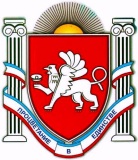 Р А С П О Р Я Ж Е Н И Еот 03 июля 2015 года № 82-рг. ДжанкойОб организации пропускного режима в здании администрации Джанкойского районаВ соответствии с Федеральным законом от 06.03.2006 № 35-ФЗ «О противодействии терроризму»,  Федеральным законом от 06.10.2003 № 131-ФЗ «Об общих принципах организации местного самоуправления в Российской Федерации», Законом Республики Крым от 21.08.2014 № 54-ЗРК «Об основах местного самоуправления в Республике Крым», Указом Президента Российской Федерации от 15.02.2006 № 116 «О мерах по противодействию терроризму», постановлением Совета министров Республики Крым от 25.11.2014 «О мерах и требованиях по антитеррористической защищенности объектов с массовым пребыванием людей, расположенных на территории Республики Крым» и Уставом муниципального образования Джанкойский район в Республике Крым, в целях противодействия террористическим актам, выявления, предупреждения и пресечения противоправных действий в отношении сотрудников, ведущих свою профессиональную деятельность в здании администрации, обеспечения безопасности граждан, исключения бесконтрольного входа посторонних лиц, предотвращения хищения материальных ценностей:  1. Установить пропускной режим в административном здании и территории двора по адресу: г. Джанкой, ул. Ленина, 6.2. Муниципальному казенному учреждению «Отдел административно-хозяйственного обеспечения администрации Джанкойского района Республики Крым»:2.1. Обеспечить охрану и пропускной режим административного здания и территории двора круглосуточно.2.2. Осуществлять пропуск сотрудников, работающих в административном здании по служебным удостоверениям.2.3. Осуществлять пропуск посетителей по документам, удостоверяющим личность.2.4. Осуществлять пропуск личного автотранспорта сотрудников, работающих в административном здании, согласно утвержденного главой администрации списка.2.5. Обеспечить разработку и введение в действие положения, инструкций и журналов по пропускному режиму.3. Проинформировать сотрудников, работающих в административном здании и население района о введении пропускного режима.	4. Контроль за исполнением данного распоряжения возложить на руководителя аппарата администрации Джанкойского района Курандину С.М.Глава администрации Джанкойского района								А.И. БочаровРЕСПУБЛИКА КРЫМАДМИНИСТРАЦИЯ ДЖАНКОЙСКОГО РАЙОНААДМIНIСТРАЦIЯ ДЖАНКОЙСЬКОГО РАЙОНУ РЕСПУБЛІКИ КРИМКЪЫРЫМ ДЖУМХУРИЕТИ ДЖАНКОЙ БОЛЮГИНИНЪ ИДАРЕСИ